                                                                                            ΚΑΛΛΙΘΕΑ: 28.03.2019ΕΛΛΗΝΙΚΗ ΔΗΜΟΚΡΑΤΙΑ                                                                    ΑΡ. ΠΡΩΤ.   17965ΝΟΜΟΣ ΑΤΤΙΚΗΣΔΗΜΟΣ ΚΑΛΛΙΘΕΑΣ                                                                                                                                               ΠΡΟΣ                                                                                      Τον κ. Πρόεδρο του Δημοτικού ΣυμβουλίουΔΙΕΥΘΥΝΣΗ: ΠΕΡΙΒΑΛΛΟΝΤΟΣ                                     ΓΡΑΦΕΙΟ: ΑΝΤΙΔΗΜΑΡΧΟΥΤΜΗΜΑ: ΔΕΣΟΑΡΜΟΔΙΟΣ: ΙΩΑΝΝΟΥ  ΓΕΩΡΓΙΟΣΔ/ΝΣΗ: ΕΛ. ΒΕΝΙΖΕΛΟΥ 270ΚΑΛΛΙΘΕΑ, Τ.Κ. 176 75ΤΗΛΕΦΩΝΟ: (210)9417000ΘΕΜΑ  : ΄΄Περί έγκρισης πρωτοκόλλου/ων οριστικής παραλαβής της Επιτροπής Παραλαβής εργασιών Υπηρεσιών Δημοτικού Σταθμού Αυτοκινήτου που ορίστηκε με την αριθμό 10/2019  (ΑΔΑ: ΩΔ1ΒΩΕΚ-ΜΚΕ) απόφαση Δ.Σ.΄΄  Σας παρακαλούμε, κατά την προσεχή συνεδρίαση του Δημοτικού Συμβουλίου, όπως συμπεριλάβετε και το θέμα που αφορά στην έγκριση του /των  πρωτοκόλλου /ων  οριστικής παραλαβής υπηρεσιών, Δημοτικού Σταθμού Αυτοκινήτου σύμφωνα με τις διατάξεις του άρθρου 65 παρ. 1  Ν. 3852/2010  ΄΄Νέα Αρχιτεκτονική της Αυτοδιοίκησης και της Αποκεντρωμένης Διοίκησης – Πρόγραμμα Καλλικράτης΄΄  (ΦΕΚ Α΄ 87/07-06-2010):   « Το Δημοτικό Συμβούλιο αποφασίζει για όλα τα θέματα που αφορούν το Δήμο, εκτός από εκείνα που ανήκουν εκ του Νόμου στην αρμοδιότητα του Δημάρχου ή άλλου οργάνου του Δήμου ή το ίδιο το Δημοτικό Συμβούλιο μεταβίβασε σε επιτροπή του» σε συνδυασμό με τις ισχύουσες διατάξεις της παρ.  5  του άρθρου 219  του Ν. 4412/2016,  σύμφωνα με τις οποίες: ΄΄5. Το πρωτόκολλο οριστικής παραλαβής  (εεν. Υπηρεσιών)  εγκρίνεται από το αρμόδιο αποφαινόμενο όργανο με απόφασή του, η οποία κοινοποιείται υποχρεωτικά και στον ανάδοχο.  Αν παρέλθει χρονικό διάστημα μεγαλύτερο των 30 ημερών από την ημερομηνία υποβολής του και δεν ληφθεί σχετική απόφαση για την έγκριση ή την απόρριψή του, θεωρείται ότι η παραλαβή έχει συντελεσθεί αυτοδίκαια.΄΄      Τα πρωτόκολλα οριστικής παραλαβής περιγράφονται αναλυτικά στον παρακάτω πίνακα,  ως εξής:                                                                                                           Συνημμένα:Απλό φωτοαντίγραφο υπογεγραμμένων πρωτοκόλλων παραλαβήςΑπλό φωτοαντίγραφο τιμολογίων                                         Ο ΑΝΤΙΔΗΜΑΡΧΟΣ    ΠΕΡΙΒΑΛΛΟΝΤΟΣΚΩΝΣΤΑΝΤΙΝΟΣ  ΚΟΚΟΥΛΟΣ        ΕΣΩΤΕΡΙΚΗ ΔΙΑΝΟΜΗΔιεύθυνση Περιβάλλοντος   Τμήμα Προμηθειών και Αποθηκών                                                              Περιγραφή παροχής υπηρεσίαςΚ.Α.Προϋπολ/μούαριθμός, ημερομηνία παραστατικούΠοσό επιμέρους δαπάνηςπρωτοκόλλουκαθαρή αξίαμε  Φ.Π.Α.Απόφαση Οικονομικής Επιτροπής ημερομηνίαΠοσό & ΑΔΑ ΓΕΝΙΚΟ ΠΛΥΣΙΜΟ & ΛΙΠΑΝΣΗ ΣΤΑ ΜΗΧΑΝΙΚΑ ΜΕΡΗ ΤΩΝ ΟΧΗΜΑΤΩΝ20.6263.000313.03.2019Νο 611758,88€31.07.2018ΑΔΑ: Ω4ΠΞΩΕΚ-58ΩΑΔΑΜ:18SYMV003515976ΠΟΣΟ ΣΥΜΒΑΣΗΣ: 24.328,80ΓΕΝΙΚΟ ΣΥΝΟΛΟ:	758,88€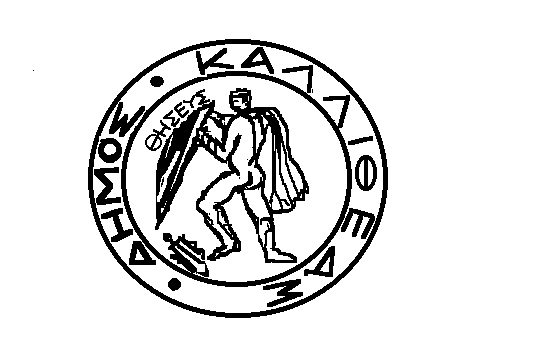 